重庆建筑施工安全教育小程序学习操作指引一、进入小程序二、登录小程序三、实名认证四、学习课程实名认证后，在首页中，找到“工伤预防”课程版块，点击进入，选择课程进行学习1、方式一：扫描小程序码2、方式二：搜索小程序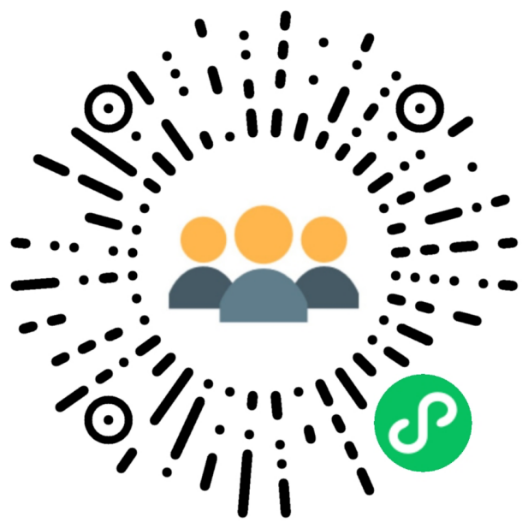 在小程序搜索栏输入：重庆建筑施工安全教育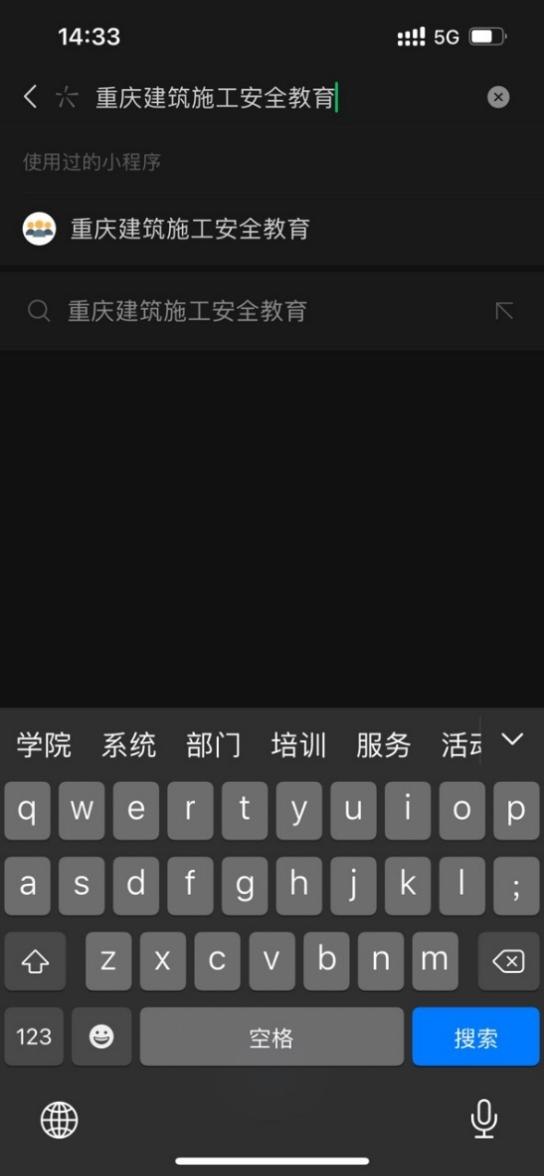 第一步：点击登陆入口第二步：允许微信授权登录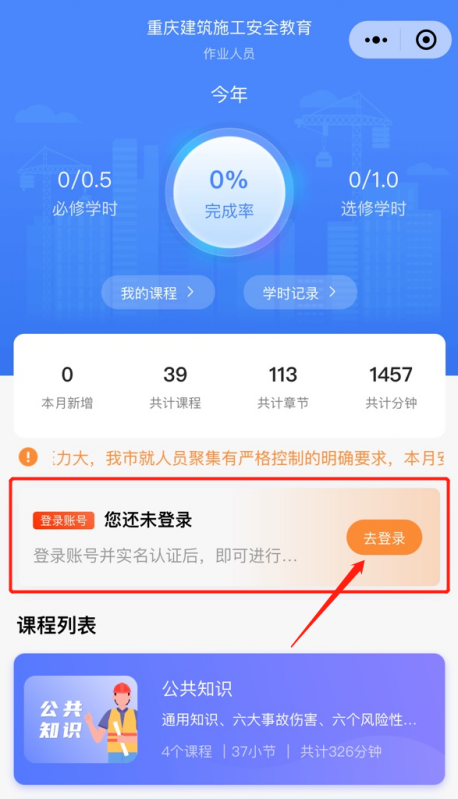 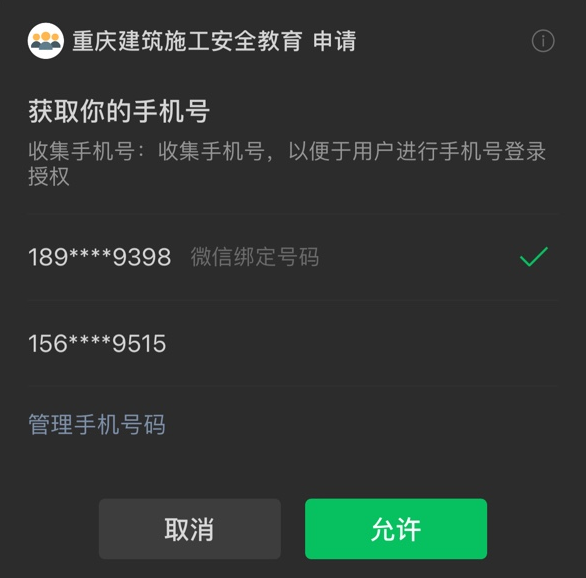 1、实名认证入口2、拍摄身份证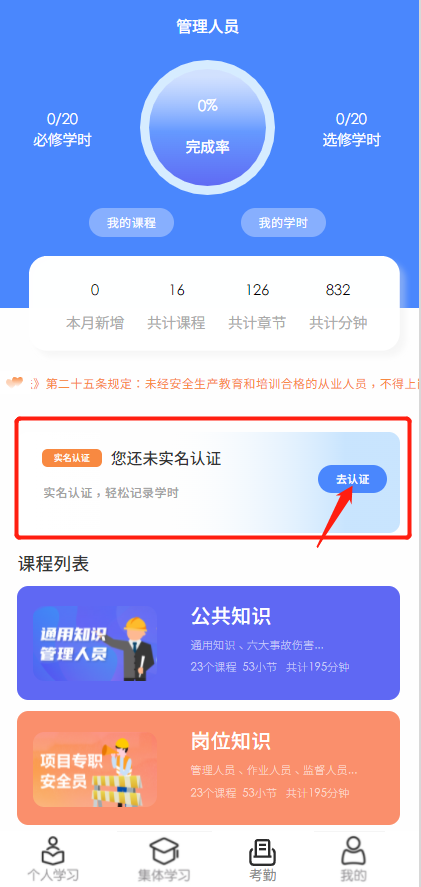 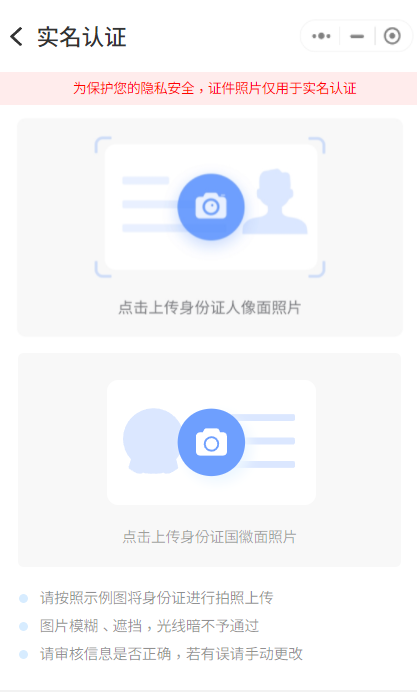 3、完善身份信息4、拍摄本人照片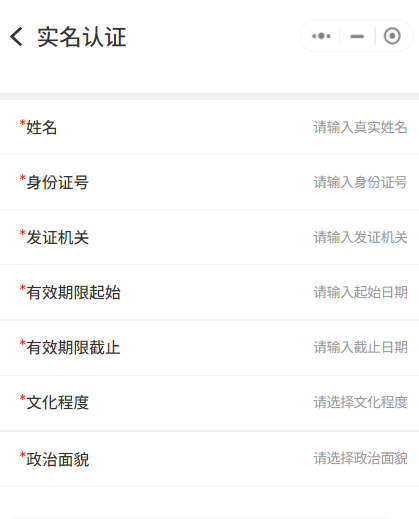 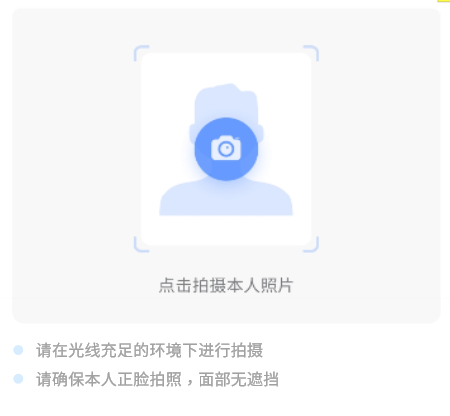 1、 选择课程版块并进入2、选择课程并学习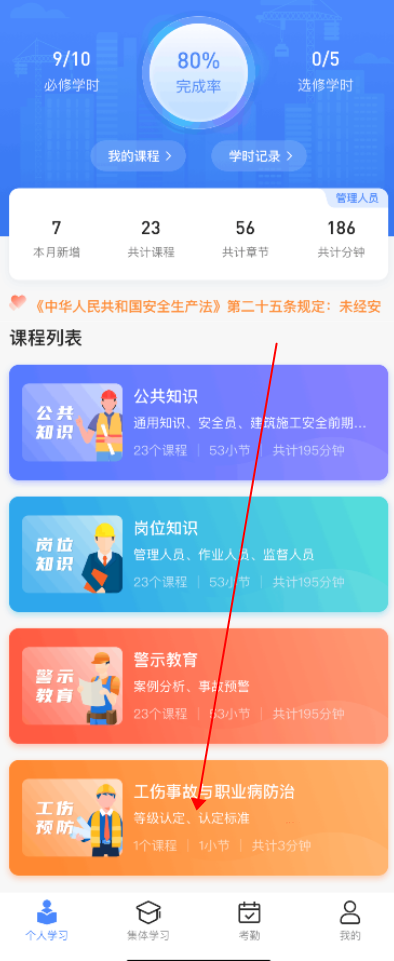 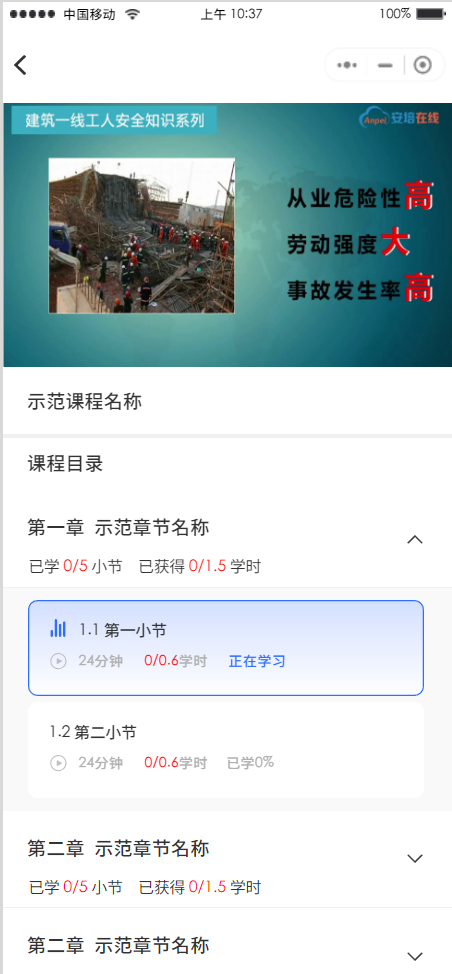 